     TROFEO INTERREGIONALE ACSI 2022 “Città di Conselve” (PD)       Conselve   28 / 29 Gennaio 2023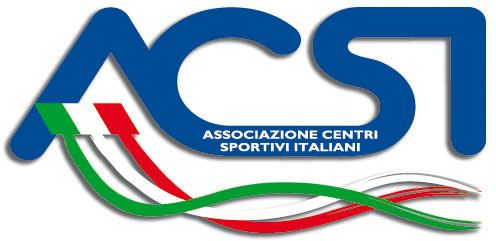 SCHEDA  ISCRIZIONE -  COPPIE ARTISTICO    -    ATTIVITA’ PROMOZIONALE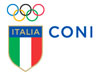 Dichiaro che i sopra citati Atleti sono in regola con la Certificazione Medica prevista dalle norme di Legge e che la stessa è giacente presso la Sede della Società.-Data_____________________									 IL DIRIGENTE RESPONSABILE												       ……………………………………………Cod. Società A.C.S.I.Cod. Società A.C.S.I.Cod. Società A.C.S.I.SOCIETA’                                                                 Prov. (    )                                                                Prov. (    )                                                                Prov. (    )                                                                Prov. (    )                                                                Prov. (    )                                                                Prov. (    )                                                                Prov. (    )                                                                Prov. (    )                                                                Prov. (    )                                                                Prov. (    )Dir. Resp.Dir. Resp.Cognome: Cognome: Cognome: Cognome: Cognome: Cognome: Cognome: Cognome: Nome:MailMailCell.TecnicoTecnicoCognome:Cognome:Cognome:Cognome:Cognome:Cognome:Cognome:Cognome:Nome:MailMailCell.Iscrizione  Iscrizione  DEFINITIVE   15 Gennaio 2023           DEFINITIVE   15 Gennaio 2023           DEFINITIVE   15 Gennaio 2023           DEFINITIVE   15 Gennaio 2023           DEFINITIVE   15 Gennaio 2023           DEFINITIVE   15 Gennaio 2023           DEFINITIVE   15 Gennaio 2023           DEFINITIVE   15 Gennaio 2023                 Cancellazioni   20 Gennaio 2023N°SOCIETA’CATEGORIACOGNOMENOMEANNOTESSERA1234567